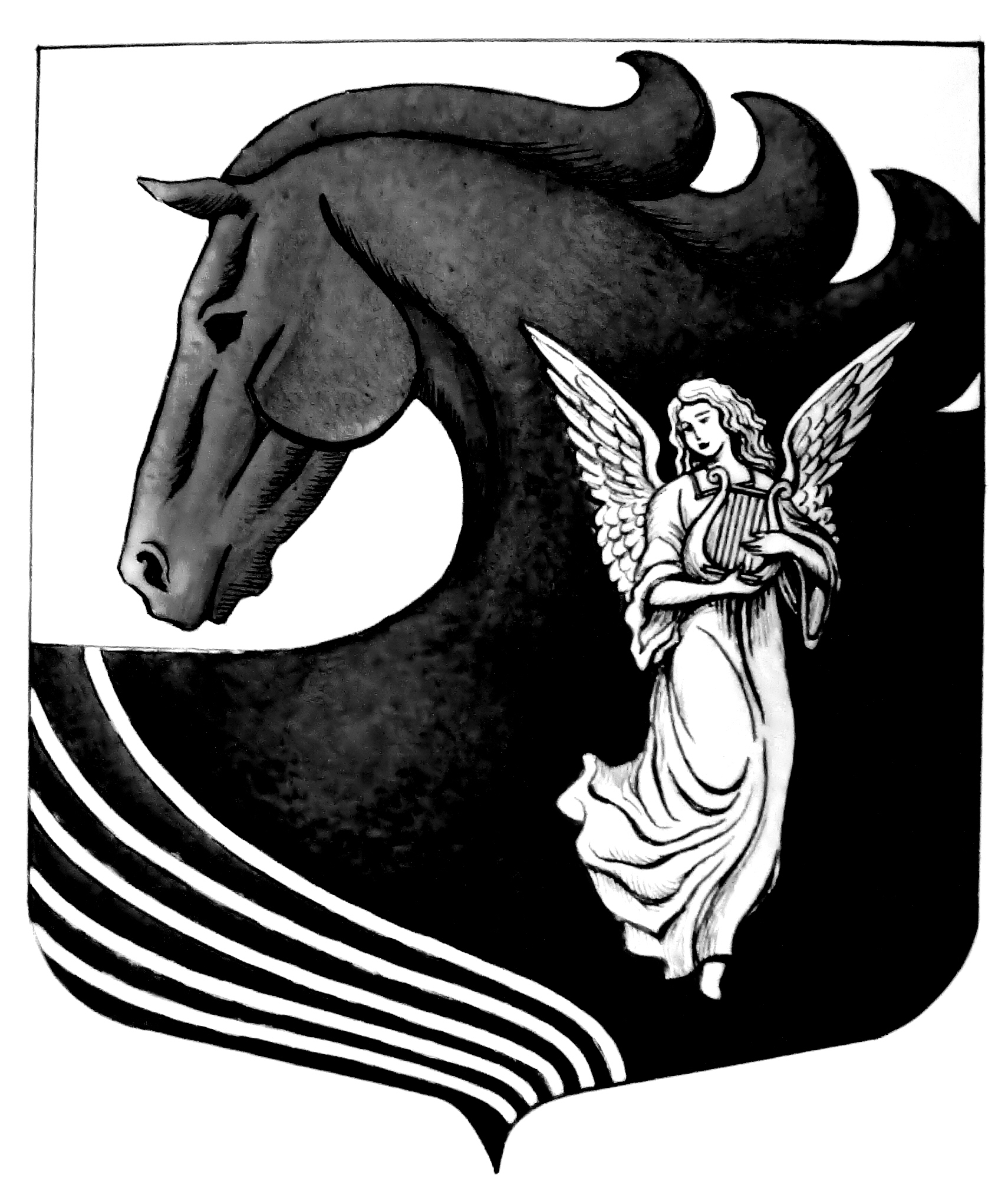 АДМИНИСТРАЦИЯ МУНИЦИПАЛЬНОГО ОБРАЗОВАНИЯ «СИВЕРСКОЕ ГОРОДСКОЕ ПОСЕЛЕНИЕ ГАТЧИНСКОГО МУНИЦИПАЛЬНОГО РАЙОНА ЛЕНИНГРАДСКОЙ ОБЛАСТИ»ПОСТАНОВЛЕНИЕот 12 января 2018 года                                                                                           № 6								Об определении перечня помещений, предоставляемыхдля проведения встреч депутатов с избирателямина территории МО «Сиверское городское поселениеГатчинского муниципального района Ленинградской области»               Руководствуясь частью 5.3 статьи 40 Федерального закона от 06.10.2003 № 131-ФЗ «Об общих принципах организации местного самоуправления в Российской Федерации», частью 7 статьи 8 Федерального закона от 08.05.1994 № 3-ФЗ «О статусе члена Совета Федерации и статусе депутата Государственной Думы Федерального Собрания Российской Федерации», Областным законом Ленинградской области от 24.04.2007 № 62-оз «О статусе депутата Законодательного собрания Ленинградской области», Федеральным законом от 19.06.2004 № 54-ФЗ «О собраниях, митингах, демонстрациях, шествиях и пикетированиях», п.5 ст.11 Федерального закона от 06.10.1999 N 184-ФЗ "Об общих принципах организации законодательных (представительных) и исполнительных органов государственной власти субъектов Российской Федерации", Уставом МО «Сиверское городское поселение Гатчинского муниципального района Ленинградской области», во исполнение решения Совета депутатов Сиверского городского поселения № 51 от 21.12.2017 г. «Об утверждении Порядка предоставления помещений для проведения встреч депутатов с избирателями на территории МО «Сиверское городское поселение Гатчинского муниципального района Ленинградской области», администрация Сиверского городского поселенияПОСТАНОВЛЯЕТ:1. Определить следующий перечень помещений, предоставляемых для проведения встреч депутатов с избирателями на территории МО «Сиверское городское поселение Гатчинского муниципального района Ленинградской области»: - МБУК СККЦ « Юбилейный», г.п. Сиверский, ул. Вокзальная, дом 12;- Белогорский сельский   Дом культуры, д. Белогорка, ул. Спортивная,  дом 2;- Помещение «Школы третьего возраста», г.п. Сиверский, ул. 123 Дивизии, д. 2;- Центр развития и досуга "Юность", г.п.Сиверский, ул. Военный городок, д. 29.2. Настоящее постановление подлежит официальному опубликованию и размещению на официальном сайте муниципального образования «Сиверское городское поселение Гатчинского муниципального района Ленинградской области»  в информационно-телекоммуникационной  сети «Интернет».3. Настоящее постановление вступает в силу со дня его официального опубликования.

4. Контроль исполнения постановления возложить на заместителя главы администрации Сиверского городского поселения Дозморову М.Е.Глава  администрацииСиверского городского поселения                                                     В.Н. КузьминИсп. Дозморова М.Е.